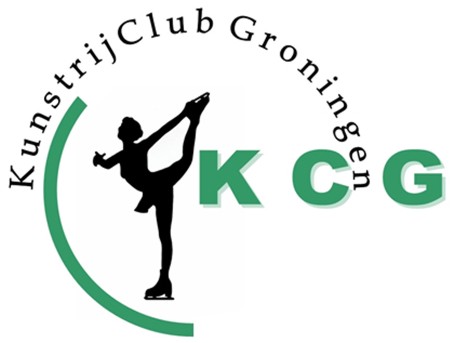 Inschrijfformulier Peerd van Ome Loeks Scorekaart categorieën 02-11-2019Naam vereniging: Contactpersoon: Adres: E-mailadres: Telefoonnummer: Aantal deelnemers:	 x € 37,50  =   € NaamD / HGeb. datumCategorie1.2.3.4.5.Reserve1.2.3.4.5.